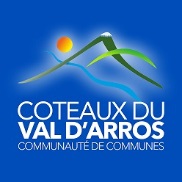  FORMULAIREDEMANDE DE SUBVENTION« PROJET PARTICULIER »ANNÉE 2023Merci d’adresser le dossier de demande de subventionAVANT le 10 mars 2023Merci d’adresser le dossier de demande de subventionAVANT le 10 mars 2023RENSEIGNEMENTS RELATIFS A L’ORGANISMENOM DE L’ORGANISME : Association loi 1901 Autre (société, collectivité…)E.mail :Site internet :Site internet :Site internet :N° SIRET (obligatoire) : N° SIRET (obligatoire) : N° SIRET (obligatoire) : Code APE (obligatoire) :Adresse siège social :Adresse siège social :CP :Ville :Adresse courrier :Adresse courrier :CP :Ville :PRESIDENTNom :Prénom :Portable :E.mail :E.mail :CONTACT SUBVENTIONNom :Prénom :Qualité (Président, membre…) :Qualité (Président, membre…) :Portable :E.mail :E.mail :Année de création :Nombre d’adhérents :OBJECTIF GENERAL :Nom des administrateurs :NOM - PrénomAdresseVice-PrésidentTrésorierSecrétairePersonnel de l’Association :PermanentsVacataires(CDD, intermittents…)BénévolesNombreEquivalent temps pleinNom des Membres actifsCommunes de résidenceNombre d’adhérents Communes de résidenceBUDGET PRÉVISIONNEL pour L’ANNÉE 2023Année de la demande - Doit être présenté en équilibre et inclure l’aide qui est sollicitéeBUDGET PRÉVISIONNEL pour L’ANNÉE 2023Année de la demande - Doit être présenté en équilibre et inclure l’aide qui est sollicitéeBUDGET PRÉVISIONNEL pour L’ANNÉE 2023Année de la demande - Doit être présenté en équilibre et inclure l’aide qui est sollicitéeBUDGET PRÉVISIONNEL pour L’ANNÉE 2023Année de la demande - Doit être présenté en équilibre et inclure l’aide qui est sollicitéeDÉPENSESDÉPENSESRECETTESRECETTESCharges variables :(Achats liés à l’activité, fournitures diverses)Charges variables :(Achats liés à l’activité, fournitures diverses)Adhésions ou recettes diversesAdhésions ou recettes diversesFrais de personnel et charges sociales :Frais de personnel et charges sociales :Subvention 3CVA :Subvention 3CVA :Charges fixes :(Loyer, assurances, abonnements, etc…)Charges fixes :(Loyer, assurances, abonnements, etc…)Autres subventions :Autres subventions :TOTAL DEPENSES :______________€TOTAL RECETTES :______________€DESCRIPTION DU PROJET PARTICULIER POUR LEQUEL L’AIDE EST SOLLICITÉECritères d’éligibilité (Voir règlement pour précisions) : Il n’y a pas l’obligation de remplir tous les critères d’éligibilité pour obtenir la subventionJe certifie exact l’ensemble des informations contenues dans ce dossier et m’engage à informer la Communauté de Communes de toute modification intervenant dans le fonctionnement de l’association.Date ://Nom et qualité du signataire :Cachet de l’organisme :Signature :Merci de renvoyer le dossier complet AVANT le 10 mars 2023 à :Communauté de Communes des Coteaux du val d’Arros15, place d’Astarac65190 TOURNAYLes services de la Communauté de Communes des Coteaux du Val d’Arros restent à votre disposition pour vous apporter toute aide ou information relatives à la constitution de ce dossier.                                                    : 05 62 35 24 23Constitution du dossier : Une lettre de demande de subvention adressée au Président de la Communauté de Communes       En cas de 1ère demande ou de changement de situation : les statuts de l’Association.       Le formulaire de demande de subvention dument complété       Autre documentation intéressant le dossier (plaquette, article de presse…)        Un RIBPour les associations ayant des frais de personnel :        Le compte-rendu de la dernière Assemblée Générale        Le rapport d’activité 2022        Le bilan comptable 2022Constitution du dossier : Une lettre de demande de subvention adressée au Président de la Communauté de Communes       En cas de 1ère demande ou de changement de situation : les statuts de l’Association.       Le formulaire de demande de subvention dument complété       Autre documentation intéressant le dossier (plaquette, article de presse…)        Un RIBPour les associations ayant des frais de personnel :        Le compte-rendu de la dernière Assemblée Générale        Le rapport d’activité 2022        Le bilan comptable 2022      Attention un dossier incomplet ne pourra être traité.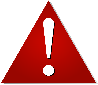 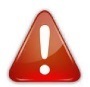 